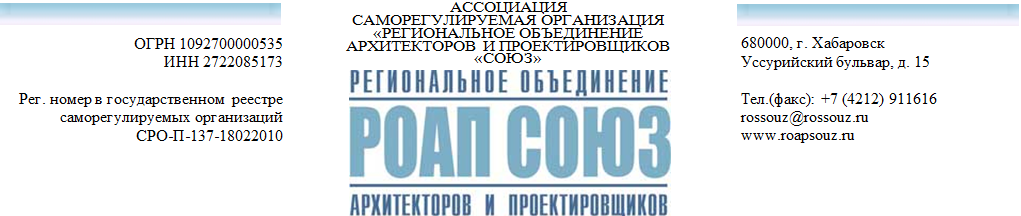 УТВЕРЖДЕНрешением Общего собрания членов АСРО «РОАП «СОЮЗ»протокол № 33 от 23 июня 2020 г.Президент АСРО «РОАП «СОЮЗ»__________________________С.В. Дианова«23» июня 2020 годаОТЧЕТЕДИНОЛИЧНОГО ИСПОЛНИТЕЛЬНОГО ОРГАНА (ПРЕЗИДЕНТА) АСРО «РОАП «СОЮЗ» за 2019 годг. ХабаровскОбщие сведения о деятельности АСРО «РОАП «СОЮЗ»Деятельность АСРО «РОАП «СОЮЗ» в 2019 году осуществлялась в соответствии с целями и задачами, установленными действующим законодательством, Уставом АСРО «РОАП «СОЮЗ» и Приоритетными направлениями деятельности АСРО «РОАП «СОЮЗ» на 2019 – 2020 гг., утвержденными решением Общего собрания членов АСРО «РОАП «СОЮЗ» 12.12.2018 года (протокол № 30).Работа  АСРО «РОАП «СОЮЗ» по реализации своих основных функций велась по следующим направлениям:Ведение реестра членов АСРО «РОАП «СОЮЗ»;Прием и рассмотрение документов кандидатов в члены АСРО «РОАП «СОЮЗ» (для вступления) и членов АСРО «РОАП «СОЮЗ»;Прием и рассмотрение заявлений членов АСРО «РОАП «СОЮЗ» о внесении изменений в реестр членов АСРО «РОАП «СОЮЗ»;Выдача выписок из реестра членов АСРО «РОАП «СОЮЗ»;Проведение плановых и внеплановых проверок в отношении членов АСРО «РОАП «СОЮЗ»;Применение мер дисциплинарного воздействия в отношении членов АСРО «РОАП «СОЮЗ»;Осуществление анализа деятельности членов АСРО «РОАП «СОЮЗ»;Рассмотрение запросов, писем, жалоб и обращений, поступивших в Ассоциацию;Работа по правовой экспертизе коллективного договора страхования гражданской ответственности членов Ассоциации и дополнительных соглашений к договору;Разработка и актуализация документов АСРО «РОАП «СОЮЗ»;Обеспечение информационной открытости АСРО «РОАП «СОЮЗ»;Работа по обеспечению деятельности и документооборота органов управления и специализированных органов АСРО «РОАП «СОЮЗ»;Работа по взысканию задолженности по членским взносамИная деятельность, направленная на достижение уставных целей.Раздел 1. Ведение реестра членов АСРО «РОАП СОЮЗ» По состоянию на 01.01.2019  года членами АСРО «РОАП «СОЮЗ» являлись 64 организации.За отчетный период в состав членов АСРО «РОАП «СОЮЗ» вступило 12 организаций,  прекратило членство 4 организации.По состоянию на 31.12.2019 года количество членов АСРО «РОАП «СОЮЗ» составило 72.Количественный состав членов АСРО «РОАП «СОЮЗ» с разбивкой по регионам (по состоянию на 31.12.2019):        Хабаровский край – 48                                     Амурская область - 2        Приморский край – 11                                      Сахалинская область – 7        Камчатский край – 2                                          Магаданская область – 1        Еврейская автономная область - 1Основания прекращения членства в 2019 году:- 2 организации - добровольный выход из состава членов, - 2 организаций - исключены из состава членов АСРО «РОАП «СОЮЗ» решением коллегиального органа управления (Совета) за неоднократное нарушение требований законодательства и внутренних документов Ассоциации.Статистика прекращения членства в 2019 годуВ 2019 году по запросам организаций – членов, администрацией АСРО «РОАП «СОЮЗ» выдано 380 выписок из реестра членов.Раздел 2. Прием и рассмотрение документов кандидатов в члены АСРО «РОАП «СОЮЗ» (для вступления) и членов АСРО «РОАП «СОЮЗ»     В 2019 году администрацией АСРО «РОАП «СОЮЗ», рассмотрены документы и проведены членами Контрольной комиссии проверки на предмет соответствия кандидата условиям членства 12 организаций. Первичные проверки при приеме в члены АСРО «РОАП «СОЮЗ» производились в документарной форме. В состав членов АСРО «РОАП «СОЮЗ» приняты 12 организаций.Динамика приема в члены АСРО «РОАП «СОЮЗ»Раздел 3. Прием и рассмотрение заявлений членов АСРО «РОАП «СОЮЗ» о внесении изменений в реестр членов АСРО «РОАП «СОЮЗ».В 2019 году Администрацией Ассоциации  принято и рассмотрено 7 заявлений о внесении изменений в реестр членов АСРО «РОАП «СОЮЗ» в сведения об уровнях ответственности.В отношении 1 организации принято решение об отказе во внесении изменений в реестр членов Ассоциации, в связи с отсутствием доплаты взноса в компенсационный фонд обеспечения договорных обязательств до второго уровня ответственности, в соответствии с заявлением.Динамика внесения изменений в реестр членов АСРО «РОАП «СОЮЗ»По состоянию на 31.12.2019 состав членов АСРО «РОАП «СОЮЗ» с градацией по уровням ответственности, в соответствии с внесенными взносами в компенсационный фонд возмещения вреда следующий:По состоянию на 31.12.2019 состав членов АСРО «РОАП «СОЮЗ» с градацией по уровням ответственности по договорным обязательствам следующий:Размеры компенсационных фондов по состоянию на 01.01.2020:компенсационный фонд возмещения вреда АСРО «РОАП «СОЮЗ» 12 142 695, 95 рублей;компенсационный фонд обеспечения договорных обязательств АСРО «РОАП «СОЮЗ»  38 476 436, 72 рублей.Раздел 4. Осуществление функции оператора Национального реестра специалистов в области проектированияС 2017 года АСРО «РОАП «СОЮЗ» предоставлено право осуществлять функции Оператора Национального реестра специалистов НОПРИЗ (далее – НРС).В рамках указанного направления, АСРО «РОАП «СОЮЗ» осуществлен прием, экспертиза и направление в НОПРИЗ пакетов документов лиц, претендующих на включение сведений о них в НРС.Количество рассмотренных документов лиц, претендующих на внесение сведений в НРС, в 2019 году, – 30.По результатам проведенной в 2019 году работы по включению специалистов в НРС по состоянию на 31.12.2019:- количество членов АСРО «РОАП «СОЮЗ», имеющих два и более специалистов составило 69 (96%) от общего количества членов, - количество членов АСРО «РОАП «СОЮЗ», имеющих одного специалиста – 3 (4 %).Раздел 5. Проведение проверок в отношении членов АссоциацииВ 2019 году в отношении организаций – членов АСРО «РОАП «СОЮЗ» проведено 169 проверок, из них:плановых проверок – 63документарные – 17выездные - 46внеплановых проверок – 106:9 ВПП - внеплановых проверок при приеме в члены, 7 ВПИ - внесении изменений в реестр членов,21  ВПУ - внеплановых проверок по устранению нарушений,66 ВП (УВ) - внеплановая проверка по уведомлению о фактическом совокупном размере обязательств по договорам подряда, заключенным с использованием конкурентных способов за 2019 год,2 ВПМ - внеплановых проверки по результатам мониторинга на предмет соответствия совокупного размера обязательств по договорам подряда, заключенным с использованием конкурентных способов, уровню ответственности,1 ВП(Ж) – внеплановая проверка по жалобе,Выполнение плана проверок АСРО «РОАП «СОЮЗ» за 2019 годРаздел 6. Применение мер дисциплинарного воздействия в отношении членовВ 2019 году  в отношении 28 членов Ассоциации применено 67 мер дисциплинарного воздействия:Предписание – 17 (в отношении 15 членов Ассоциации)                                                              Предупреждение – 21 (в отношении 15 членов Ассоциации) Приостановление права  – 27 (в отношении 12 членов Ассоциации)                                      Исключение из членов – 2Устранили нарушения 12 организаций, в отношении которых принято 21 мера дисциплинарного воздействия: Предписание – 5Предупреждение – 10,Приостановление права – 6.Не устранили нарушения 18 организаций, в отношении которых принято 46 мер дисциплинарного воздействия (2 организации впоследствии исключены по решению Совета АСРО «РОАП «СОЮЗ»):Предписание – 12Предупреждение – 11Приостановление права – 21.Применение мер дисциплинарного воздействияк членам Ассоциации в 2019 годуРаздел 7. Осуществление анализа деятельности членов Ассоциации2019 году получено и обработано 64 отчета об основных показателях деятельности членов Ассоциации за 2018 год. По результатам проведенного анализа составлен сводный отчет, который рассмотрен и утвержден Советом Ассоциации 27.12.2019 (протокол № 26).Раздел 8. Рассмотрение запросов, писем, жалоб и обращений, поступивших в Ассоциацию	В 2019 году АСРО «РОАП «СОЮЗ» проведена следующая работа по рассмотрению запросов, писем, жалоб и обращений, поступивших в Ассоциацию:- рассмотрена 1 жалоба Министерства строительства Хабаровского края в отношении двух членов Ассоциации;- направлена информация по 6 запросам Федеральной налоговой службы, органов государственной власти (должностных лиц), государственных и муниципальных заказчиков, членов Ассоциации, иных лиц;- направлена информация по 8 запросам Национального объединения изыскателей и проектировщиков,- направлена информация по 5 запросам членов Ассоциации.Раздел 9. Работа по обеспечению страхования гражданской ответственности организаций-членов АссоциацииС 01.07.2017, в соответствии с Положением о страховании членами Ассоциации риска гражданской ответственности, которая может наступить в случае причинения вреда вследствие недостатков работ, которые оказывают влияние на безопасность объектов капитального строительства, утвержденного решением Совета АСРО «РОАП «СОЮЗ» 10.04.2019 страхование осуществляется на основе коллективного договора.21 июня 2019 года АСРО «РОАП «СОЮЗ» заключен коллективный договор страхования гражданской ответственности, сроком действия с 03.07.2018 по 02.07.2019.Ассоциацией проведена правовая экспертиза:- 1 коллективного договора страхования гражданской ответственности за причинение вреда вследствие недостатков проектных работ;- 8 дополнительных соглашений к коллективному договору страхования гражданской ответственности от 10.04.2019, 5 дополнительных соглашений к коллективному договору страхования гражданской ответственности от 08.06.2019.На конец 2019 года обязанность по страхованию гражданской ответственности не исполнена 1 организацией – членом (в отношении указанной организации приостановлено право осуществлять подготовку проектной документации). Раздел 10. Разработка и актуализация документов АСРО «РОАП «СОЮЗ»В 2019 году Администрацией АСРО «РОАП «СОЮЗ» была проведена работа по разработке проекта Устава АСРО «РОАП «СОЮЗ» в новой редакции. Устав в новой редакции утвержден Общим собранием членов АСРО «РОАП «СОЮЗ» 12.12.2019 (протокол № 32), запись о государственной регистрации изменений в Устав внесена в ЕГРЮЛ 26.12.2019. В 2019 году Администрацией АСРО «РОАП «СОЮЗ» была проведена работа по разработке внутренних документов в новой редакции. Подготовлены для утверждения Общим собранием членов следующие документы:Положение О высшем органе управления (Общем собрании) (утверждено решением Общего Собрания членов от 18.04.2019 (протокол № 31)),  Положение о компенсационном фонде возмещения вреда (утверждено решением Общего Собрания членов от 18.04.2019 (протокол № 31)),Положение о системе мер дисциплинарного воздействия, порядка и оснований их применения, порядка рассмотрения дел (утверждены решениями Общего Собрания членов от 18.04.2019 (протокол № 31), от 12.12.2019 (протокол № 32)),Положение о коллегиальном органе управления (Совете) (утверждено решением Общего Собрания членов от 12.12.2019 (протокол № 32)),Положение о членстве, в том числе о требованиях к членам, о размере, порядке расчета и уплаты вступительного взноса, членских взносов (утверждено решением Общего Собрания членов от 12.12.2019 (протокол № 32)).Подготовлены для утверждения Советом АСРО «РОАП «СОЮЗ» следующие документы:1. Положение о страховании членами Ассоциации риска гражданской ответственности, которая может наступить в случае причинения вреда вследствие недостатков работ, которые оказывают влияние на безопасность объектов капитального строительства, (утверждено решением Совета АСРО «РОАП «СОЮЗ» 10.04.2019 (протокол № 6)),2.   Положение о контроле за деятельностью членов Ассоциации (утверждено решением Совета АСРО «РОАП «СОЮЗ» 10.04.2019 (протокол № 6)).Раздел 11. Обеспечение информационной открытости АСРО «РОАП «СОЮЗ»Официальный сайт АСРО «РОАП «СОЮЗ»  - http://roapsouz.ru Состав сведений, публикуемых на сайте, соответствует требованиям Федерального закона от 01.12.2007 № 315-ФЗ «О саморегулируемых организациях». Обеспечение информационной открытости деятельности Ассоциации соответствует  требованиям Приказа Минэкономразвития № 803 от 31.12.2013. Информация, размещенная на сайте, обновляется регулярно:- в части сведений, содержащихся в реестре членов АСРО «РОАП «СОЮЗ» - в день внесения в реестр изменений,- внутренние документы публикуются в течение трех рабочих дней со дня их принятия,- информация о персональном составе органов управления и специализированных органов – в день принятия соответствующих решений, - решения, принятые постоянно действующим коллегиальным органом управления (Советом) Ассоциации – в день принятия решений,- решения, принятые Общим собранием членов АСРО «РОАП «СОЮЗ» - в течение трех рабочих дней,- информация о размере компенсационного фонда - не позднее чем в течение пяти рабочих дней с начала очередного квартала.Регулярно публикуются информация о значимых событиях в АСРО «РОАП «СОЮЗ», о новостях и изменениях в правовой сфере деятельности проектных организаций, анонс событий и мероприятий в области архитектурно – строительного проектирования.Раздел 12. Работа по обеспечению деятельности и документооборота органов управления и специализированных органов АСРО «РОАП «СОЮЗ»За 2019 год АСРО «РОАП «СОЮЗ» проведено 3 заседания Дисциплинарной комиссии, 37 заседаний Контрольной комиссии, 26 заседаний коллегиального органа управления, 2 Общего собрания членов АСРО «РОАП «СОЮЗ».Раздел 13. Работа по взысканию задолженности по членским взносамВ 2019 году в Арбитражный суд Хабаровского края направлено 3 исковых заявления о взыскании членских взносов с организаций, членство которых в АСРО «РОАП «СОЮЗ» прекращено и 1 заявление о включении в реестр требований кредиторов в рамках дела о банкротстве (общая сумма исковых требований 595 860 рублей, включая госпошлину в размере 17 860 рублей).Судом приняты решения по 3 заявлениям об удовлетворении требований в полном объеме (общая сумма исковых требований 443 000 рублей, включая госпошлину в размере 12 645 рублей).Раздел 14. Иная деятельность, направленная на достижение уставных целейАдминистрацией АСРО «РОАП «СОЮЗ» в целях достижения уставных целей: - осуществлялась информационная работа с членами АСРО «РОАП «СОЮЗ» (рассылка информационных писем, размещение информации на официальном сайте АСРО «РОАП «СОЮЗ», проведение устных консультаций представителей членов по вопросам деятельности СРО);- 20 февраля 2019 года администрацией АСРО «РОС «СОЮЗ» совместно с АСРО «РОАП «СОЮЗ» проведен круглый стол на тему «Применение мер дисциплинарного воздействия, в том числе штрафов в отношении членов Ассоциации».Президентом АСРО «РОАП «СОЮЗ» 04.02.2019 и 26.08.2019 принято участие в окружных конференциях саморегулируемых организаций, основанных на членстве лиц, осуществляющих инженерные изыскания, и саморегулируемых организаций, основанных на членстве лиц, осуществляющих подготовку проектной документации ДФО,  26 апреля 2019 года принято участие в VI Всероссийском съезде саморегулируемых организаций, основанных на членстве лиц, выполняющих инженерные изыскания, и саморегулируемых организаций, основанных на членстве лиц, выполняющих подготовку проектной документации.   12 марта 2019 года президент АСРО «РОАП «СОЮЗ» включена в состав Общественного совета при Министерстве строительства Хабаровского края.Средства компенсационного фонда возмещения вреда размещены на специальном банковском счете в Банке ВТБ (ПАО), в соответствии с решением Общего собрания членов АСРО «РОАП «СОЮЗ» 18.04.2019 (протокол № 31).За 2019 год размер компенсационного фонда возмещения вреда увеличился на 1 116 430, 98 рублей (с 11 026 264, 97 рублей до 12 142 695, 95 рублей), размер компенсационного фонда обеспечения договорных обязательств увеличился на 2 985 412, 45 рублей (с 35 491 024, 27 рублей  до 38 476 436, 72 рублей).Бухгалтерская отчетность саморегулируемой организации подлежит обязательному аудиту.В 2019 году АСРО «РОАП «СОЮЗ» пройдена аудиторская проверка, по результатам которой сделано заключения о достоверном отражении финансового положения АСРО «РОАП «СОЮЗ» в бухгалтерской (финансовой) отчетности.Бухгалтерская (финансовая отчетность) с аудиторскими заключениями размещена на официальном сайте Ассоциации. I.Количество проверок по плану641.Не проведено проверок в связи с прекращением членства1II.Фактическое количество плановых проверок в 2019 г. 631.Количество проверок без замечаний412.Количество проверок с выявленными нарушениями, в том числе:222.1.нарушения Положения о членстве, в том числе о требованиях к членам, о размере, порядке расчета и уплаты вступительного взноса, членских взносов, Положения о контроле за деятельностью членов Ассоциации  из них:72.1.устранено22.1.не устранено5III.Общее количество допущенных членами Ассоциации нарушений391.в части наличия специалистов НРС142.в части повышения квалификации ИТР43.в части наличия аттестации по системе Ростехнадзора54.в части необеспечения проведения плановой проверки35.В части требований в области охраны труда13IV.Устранение нарушений221.Количество организаций, устранивших нарушения102.Количество организаций, не устранивших нарушения,123.Количество организаций, не устранивших нарушения, в отношении которых прекращено членство0